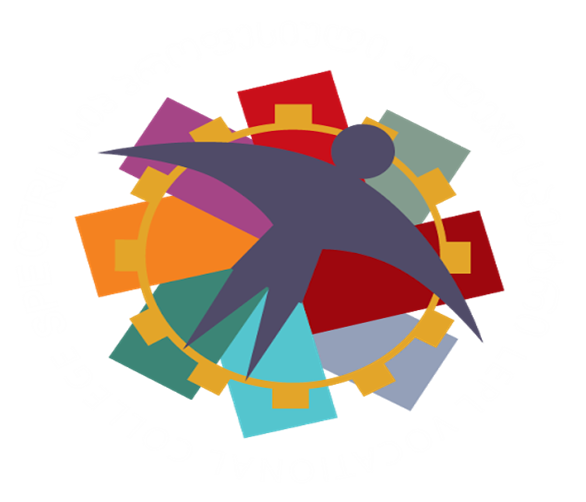 
სსიპ  კოლეჯი ‘’სპექტრი’’ პროფესიულისაგანმანათლებლო პროგრამასანტექნიკის სისტემების ექსპლუატაციასაკონტაქტო ინფორმაცია: მისამართი: თბილისი 0168, ბ. ჭიჭინაძის ქ N10 (აფრიკის დასახლება)ტელეფონი: (+995 32) 240-16-87, 245-63-63 ელ-ფოსტა: spectri.org@gmail.comვებ.გვერდი: http://www.spectri.orgჩარჩო დოკუმენტის სახელწოდება  ქართულ და ინგლისურ ენაზე რომლის საფუძველზეც შემუშავებულია პროგრამა:- წყალმომარაგებისა და წყალარინების სისტემები / Water Supply and Sewage Systemsჩარჩო დოკუმენტის სარეგისტრაციო ნომერი, რომლის საფუძველზეც შემუშავებულია პროგრამა: 07309-პმისანიჭებელი კვალიფიკაციები ქართულ და ინგლისურ ენაზე საბაზო პროფესიული კვალიფიკაცია სანტექნიკის სისტემების ექსპლუატაციაში / Basic Vocational Qualification in Plumbingაღნიშნული კვალიფიკაციები განათლების საერთაშორისო კლასიფიკატორის ISCED-ის მიხედვით განეკუთვნება დეტალურ სფეროს  - მშენებლობა და სამოქალაქო ინჟინერია, კოდი 0732, აღმწერი - შეისწავლის საჯარო (საზოგადოებრივი), კომერციული, ინდუსტრიული და სახცოვრებელი სტრუქტურების (ასევე მათი აღჭურვის) მონტაჟის, აგებისა და ტექნიკური მომსახურების მეცნიერებას, ტექნოლოგიებსა და ტექნიკას/მეთოდებს. სამოქალაქო ინჟინერია შეისწავლის დიდი ზომის შენობა - ნაგებობებისა და სტრუქტურების, მათ შორის სატრანსპორტო სისტემების, წყალმომარაგებისა და არინების და ა.შ. დაგეგმვას,პროექტირებას, ტესტირებასა და მშენებლობის ხელმძღვანელობას”.მიზანიპროგრამის მიზანია ისეთი პროფესიული საგანმანათლებლო პროგრამების დანერგვა, რომლებიც უზრუნველყოფს კვალიფიციური კადრის მომზადებას. კურსდამთავრებულს უნდა შეეძლოს საკანალიზაციო ქსელზე საექსკავაციო, შეკეთებითი და სამუშაოების ჩატარება. სამუშაო სრულდება უსაფრთხოების წესების დაცვითა და გარემოსდაცვითი ღონისძიებების გატარებით. დაშვების წინაპირობები საბაზო პროფესიული კვალიფიკაცია სანტექნიკის სისტემების ექსპლუატაციაში - საბაზო განათლებადასაქმების სფერო და შესაძლებლობებისანტექნიკის სისტემების ექსპლუატაციაში საბაზო პროფესიული კვალიფიკაციის მფლობელს შეუძლია დასაქმდეს ნებისმიერი სახელმწიფო ან კერძო საწარმო-დაწესებულებაში (სამშენებლო-სარემონტო კომპანიები, სამრეწველო ობიექტები, ინდივიდუალური მშენებლობებისა და მუნიციპალური სისტემების მომსახურება. შესაძლებელია თვითდასაქმება), რომლის საქმიანობაც დაკავშირებულია შენობა-ნაგებობების შიგაწყალსადენისა და წყალარინების სისტემების მშენებლობასთან სანტექნიკოსის პოზიციაზე.ეკონომიკური საქმიანობების სახეების ეროვნული კლასიფიკატორის  კოდები: 37.0; 37.00; 37.00.0 კანალიზაცია - ქვეკლასი შეიცავს:კოლექტორების ან კანალიზაციის დასამუშავებელი მოწყობილობების ექსპლუატაციასჩამდინარე წყლების (საყოფაცხოვრებო და სამრეწველო ჩამდინარე წყლების, საცურაო აუზების წყლის და მისთ. ჩათვლით) გასუფთავებას ფიზიკური, ქიმიური და ბიოლოგიური პროცესებით, როგორებიცაა: გაზავება, გაფილტვრა, სედიმენტაცია და მისთ.საკანალიზაციო და სადრენაჟო არხების ტექნიკურ მომსახურებას და გასუფთავებას, საკანალიზაციო მილების მოქნილი ღეროებით დასაქმების საერთაშორისო კლასიფიკატორის (ISCO) კოდი: 7126 სტრუქტურა და მოდულებისაბაზო პროფესიულ კვალიფიკაციას აქვს ზოგადი 6 მოდული ჯამური 16 კრედიტის რაოდენობით და საერთო პროფესიული 2 მოდული ჯამური 6 კრედიტის ოდენობით.საბაზო პროფესიული კვალიფიკაცია სანტექნიკის სისტემების ექსპლუატაციაში მოიცავს 13 პროფესიულ მოდულს ჯამური 57 კრედიტის რაოდენობით. სანტექნიკის სისტემების ექსპლუატაციაში საბაზო პროფესიული კვალიფიკაციის მინიჭებისათვის პირმა უნდა დააგროვოს  79  კრედიტი.  ხოლო  არაქართულენოვანმა პროფესიულმა სტუდენტებმა უნდა დააგროვონ 94 კრედიტი, რომელთაგან 79 კრედიტს ემატება  ქართული ენა A2 მოდული (15 კრედიტი). პროგრამის ხანგრძლივობა: პროგრამების მოცულობა და სავარაუდო ხანგრძლივობა სხვადასხვა იქნება ქართულენოვანი და არაქართულენოვანი პროფესიული სტუდენტებისათვის, კერძოდ:ქართულენოვანი პროფესიული სტუდენტებისათვის 12 თვე; არაქართულენოვანი პროფესიული სტუდენტებისათვის 14 თვე.„მოდულების, ქართული ენა A2 გავლა სავალდებულოა მხოლოდ იმ პროფესიული სტუდენტებისთვის, რომლებმაც პროფესიულ საგანმანათლებლო პროგრამაზე სწავლის უფლება მოიპოვეს „პროფესიული ტესტირების ჩატარების დებულების დამტკიცების თაობაზე“ საქართველოს განათლებისა და მეცნიერების მინისტრის 2013 წლის 27 სექტემბრის ბრძანება №152/ნ ბრძანებით დამტკიცებული დებულების მე-4 მუხლის მე-2 პუნქტით გათვალისწინებულ რუსულ, აზერბაიჯანულ ან სომხურ ენაზე ტესტირების გზით. აღნიშნული პირებისათვის პროფესიულ საგანმანათლებლო პროგრამაზე სწავლება იწყება ქართული ენის მოდულით.“მისანიჭებელი კვალიფიკაციის შესაბამისი სწავლის შედეგები:სწავლის შედეგები სანტექნიკის სისტემების ექსპლუატაციის მიმართულებიწაიკითხოს სამშენებლო ნახაზებიშეადგინოს სამშენებლო-სანტექნიკური სქემებიმოაწყოს დასახლებული ადგილებისა და შენობების გარე წყალმომარაგების ქსელებიმოაწყოს წყალარინების გარექსელებისა და სანიაღვრე სისტემაგანახორციელოს შიდა წყალსადენი სისტემების მონტაჟიგანახორციელოს შიდა წყალარინებაგანახორციელოს თბომომარაგებაგანახორციელოს ჰელიოსისტემის მოწყობა.9. სწავლის შედეგების მიღწევის დადასტურება და კრედიტის მინიჭებაპირს კრედიტი მიენიჭება სწავლის შედეგის მიღწევის დადასტურების საფუძველზე, რომელიც შესაძლებელია: ა) წინმსწრები ფორმალური განათლების ფარგლებში მიღწეული სწავლის შედეგების აღიარებით;ბ) არაფორმალური განათლების გზით მიღწეული სწავლის შედეგების აღიარება საქართველოს კანონმდებლობით დადგენილი წესით;გ) სწავლის შედეგების დადასტურება შეფასების გზით.არსებობს განმავითარებელი და განმსაზღვრელი შეფასება.განმავითარებელი შეფასება შესაძლოა განხორციელდეს როგორც ქულების, ასევე ჩათვლის პრინციპების გამოყენებით.განმსაზღვრელი შეფასება ითვალისწინებს მხოლოდ ჩათვლის პრინციპებზე დაფუძნებული (კომპეტენციების დადასტურებაზე დაფუძნებული) სისტემის გამოყენებას და უშვებს შემდეგი ორი ტიპის შეფასებას:ა) სწავლის შედეგი დადასტურდა;ბ) სწავლის შედეგი არ  დადასტურდა.განმსაზღვრელი შეფასებისას უარყოფითი შედეგის მიღების შემთხვევაში სტუდენტს უფლება აქვს პროგრამის დასრულებამდე მოითხოვოს სწავლის შედეგების მიღწევის დამატებითი შეფასება. შეფასების მეთოდი/მეთოდები რეკომენდაციის სახით მოცემულია მოდულებში. მოდულების, სწავლის შედეგებისა და თემატიკის კომპონენტებში ითვალისწინებს რვა საკვანძო კომპეტენციის განვითარებას (მშობლიურ ენაზე კომუნიკაცია; უცხო ენაზე კომუნიკაცია; მათემატიკური კომპეტენცია; ციფრული კომპეტენცია; დამოუკიდებლად სწავლის უნარი; პიროვნებათშორისი, კულტურათაშორისი, სოციალური და მოქალაქეობრივი კომპეტენციები; მეწარმეობა და კულტურული გამომხატველობა), რომლებიც მნიშვნელოვანია პროფესიონალი და კონკურენტუნარიანი კადრის აღზრდისთვის. რვა საკვანძო კომპეტენციიდან ერთ-ერთი - მშობლიური/პროფესიული საგანმანათლებლო პროგრამის სწავლების ძირითადი ენის განვითარების მიზნით, თითოეული პროფესიული განათლების მასწავლებლის მიერ სწავლება-სწავლის პროცესში უნდა შეფასდეს ზეპირი და წერილობითი კომუნიკაციის უნარი, კერძოდ, მართლწერისა და მართლმეტყველების წესების დაცვა შემდეგი კომპეტენციების ფარგლების გათვალისწინებით:მართლმეტყველებასაუბრის/პრეზენტაციის დროის ლიმიტის დაცვა;სათანადო პროფესიული ლექსიკის გამოყენება;მოსაზრების ჩამოყალიბება გასაგებად, ნათლად და თანამიმდევრულად;ადეკვატური მაგალითებისა და არგუმენტების მოყვანა;ზეპირი მსჯელობისთვის დამახასიათებელი არავერბალური  საშუალებების ადეკვატურად გამოყენება  (მაგ., ჟესტიკულაცია, ინტერვალი საუბარში, ხმის ტემბრის ცვალებადობა).მართლწერა საკავშირებელი სიტყვების სწორად გამოყენება;ძირითადი  სასვენი ნიშნების (წერტილი,  კითხვისა და ძახილის ნიშნები) სწორად გამოყენება;პროფესიული ლექსიკის სათანადოდ გამოყენება;წერისას ტიპობრივი სტილისტური ხარვეზების აღმოფხვრა;არ უნდა იქნეს გამოყენებული ენისთვის არაბუნებრივი შესიტყვებები და ლექსიკა - ბარბარიზმები, ჟარგონები;ინფორმაციის გადმოცემა  თანამიმდევრულად, გასაგებად, შესასრულებელი აქტივობის შესაბამისად.10. კვალიფიკაციის მინიჭებაპროფესიული კვალიფიკაციას ანიჭებს კოლეჯი ‘’სპექტრი’’. კვალიფიკაციის მოსაპოვებლად პროფესიულმა სტუდენტმა უნდა დააგროვოს პროფესიულ საგანმანათლებლო პროგრამაში განსაზღვრული მოდულებით გათვალისწინებული კრედიტები. 11.  სპეციალური საგანმანათლებლო საჭიროების   (სსსმ)  და შეზღუდული შესაძლებლობების მქონე  (შშმ) პროფესიული სტუდენტების სწავლებისათვისშეზღუდული შესაძლებლობისა და სპეციალური საგანმანათლებლო საჭიროების მქონე პირთა პროფესიულ საგანმანათლებლო პროგრამაში ჩართულობის უზრუნველყოფის მიზნით ასეთი პირები მოდულებზე დაიშვებიან მოდულის წინაპირობის/წინაპირობების დაძლევის გარეშე.  ამასთან განსაზღვრულია  კოლეჯის დირექტორის მიერ (სსიპ კოლეჯში „სპექტრი“ სსსმ და შშმ პირების რეგისტრაციისა და ჩარიცხვის წესის, სსსმ/შშმ პირებისათვის აკომოდაციისა და მოდიფიკაციის აქტივობებისა და ინდივიდუალური სასწავლო გეგმის შემუშავების მეთოდიკის განსაზღვრის წესი და სსსმ/შშმ პირების სწავლებისთვის განხორციელებული აქტივობების აღრიცხვა-ანგარიშის შედგენის წესი).პროფესიული საგანმანათლებლო პროგრამით განსაზღვრული კრედიტები პირს ენიჭება მხოლოდ შესაბამისი სწავლის შედეგების დადასტურების შემთხვევაში, ხოლო კვალიფიკაცია - მე-10 პუნქტით გათვალისწინებული წესით.დანართი 1. სასწავლო გეგმა.დანართი 2. სასწავლო გარემო და მატერიალური რესურსი. დანართი 3. განმახორციელებელი პირები (პროფესიული განათლების მასწავლებლები).დანართი 4. (პროგრამის შემადგენელი მოდულები, მათ შორის ქართული ენის მოდული/მოდულები).№ზოგადი მოდულებიზოგადი მოდულებიზოგადი მოდულებისანტექნიკის სისტემების ექსპლუატაციაკრედიტი1რაოდენობრივი წიგნიერებარაოდენობრივი წიგნიერებარაოდენობრივი წიგნიერებარაოდენობრივი წიგნიერება22უცხოური ენა (ინგლისური)უცხოური ენა (ინგლისური)უცხოური ენა (ინგლისური)უცხოური ენა (ინგლისური)43მეწარმეობა 1მეწარმეობა 1მეწარმეობა 1მეწარმეობა 124ინფორმაციული წიგნიერება 1ინფორმაციული წიგნიერება 1ინფორმაციული წიგნიერება 1ინფორმაციული წიგნიერება 135სამოქალაქო განათლებასამოქალაქო განათლებასამოქალაქო განათლებასამოქალაქო განათლება26.ინტერპერსონალური კომუნიკაციაინტერპერსონალური კომუნიკაციაინტერპერსონალური კომუნიკაციაინტერპერსონალური კომუნიკაცია3ჯამი:ჯამი:ჯამი:ჯამი:ჯამი:16№№№საერთო პროფესიული მოდულებისაერთო პროფესიული მოდულებიკრედიტი111გაცნობითი პრაქტიკა წყალმომარაგებისა და წყალარინების სისტემებშიგაცნობითი პრაქტიკა წყალმომარაგებისა და წყალარინების სისტემებში2222კომპანიის მოთხოვნები და საინფორმაციო ბაზებიკომპანიის მოთხოვნები და საინფორმაციო ბაზები4ჯამი:ჯამი:ჯამი:ჯამი:ჯამი:6№№პროფესიული მოდულები  - სანტექნიკის სისტემების ექსპლუატაციაპროფესიული მოდულები  - სანტექნიკის სისტემების ექსპლუატაციაპროფესიული მოდულები  - სანტექნიკის სისტემების ექსპლუატაციაკრედიტი11გაცნობითი პრაქტიკა-სანტექნიკის სისტემების ექსპლუატაციაგაცნობითი პრაქტიკა-სანტექნიკის სისტემების ექსპლუატაციაგაცნობითი პრაქტიკა-სანტექნიკის სისტემების ექსპლუატაცია222საწარმოო პრაქტიკა-სანტექნიკის სისტემების ექსპლუატაციასაწარმოო პრაქტიკა-სანტექნიკის სისტემების ექსპლუატაციასაწარმოო პრაქტიკა-სანტექნიკის სისტემების ექსპლუატაცია633პრაქტიკული პროექტი- სანტექნიკის სისტემების ექსპლუატაციაპრაქტიკული პროექტი- სანტექნიკის სისტემების ექსპლუატაციაპრაქტიკული პროექტი- სანტექნიკის სისტემების ექსპლუატაცია544სამშენებლო ნახაზების კითხვა და სამშენებლო-სანტექნიკური სქემების შედგენასამშენებლო ნახაზების კითხვა და სამშენებლო-სანტექნიკური სქემების შედგენასამშენებლო ნახაზების კითხვა და სამშენებლო-სანტექნიკური სქემების შედგენა455შრომის უსაფრთხოება და საწარმოო სანიტარია საზეინკლო საქმეშიშრომის უსაფრთხოება და საწარმოო სანიტარია საზეინკლო საქმეშიშრომის უსაფრთხოება და საწარმოო სანიტარია საზეინკლო საქმეში366საზეინკლო სამუშაოები სანტექნიკოსის საქმიანობაშისაზეინკლო სამუშაოები სანტექნიკოსის საქმიანობაშისაზეინკლო სამუშაოები სანტექნიკოსის საქმიანობაში477შიდაწყალარინება შიდაწყალარინება შიდაწყალარინება 588გარეწყალარინებაგარეწყალარინებაგარეწყალარინება699წყალმომარაგების ელემენტებიწყალმომარაგების ელემენტებიწყალმომარაგების ელემენტები51010შიდა წყალმომარაგების ქსელების მოწყობაშიდა წყალმომარაგების ქსელების მოწყობაშიდა წყალმომარაგების ქსელების მოწყობა51111გარე წყალმომარაგების ქსელების მოწყობაგარე წყალმომარაგების ქსელების მოწყობაგარე წყალმომარაგების ქსელების მოწყობა51212თბომომარაგებათბომომარაგებათბომომარაგება31313ჰელიოსისტემა	ჰელიოსისტემა	ჰელიოსისტემა	4ჯამი:ჯამი:ჯამი:ჯამი:ჯამი:57